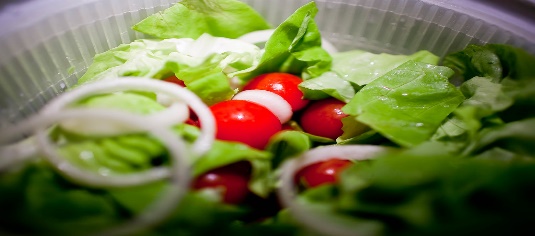 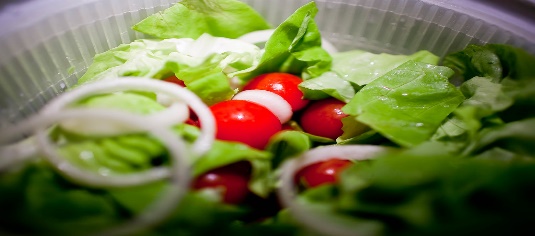 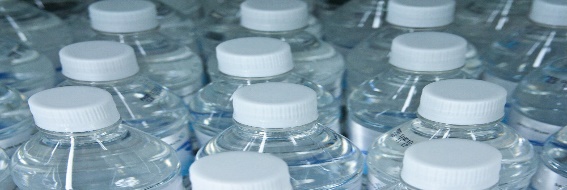 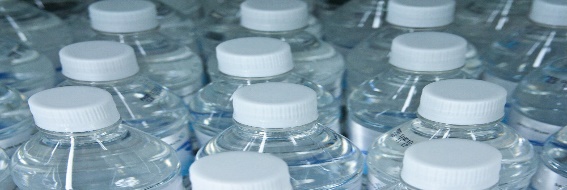 BREAKFAST (8-8.20am)BREAKFAST (8-8.20am)Cheese Toasties$2.50Ham Cheese Toasties$3.50Toast (Butter + Spread)$0.50COLD FOODCOLD FOODChicken Lettuce Mayo Roll Small$2.50Chicken Lettuce Mayo Roll Large $5.00Chicken Cheese Mayo Roll Small$2.50Salad Roll Small$2.50Salad Roll Large $5.00Cheese Salad Roll Small$2.50Cheese Salad Roll or Wrap$5.00Chicken Cheese Carrot Lettuce Wrap$5.00Ham Cheese Tomato Lettuce or Ham Salad Wrap$5.00Ham Cheese Sandwich $3.00Ham Cheese Tomato Sandwich $3.50Egg Lettuce Sandwich$3.00Egg Sandwich$2.50Vegemite or Jam Sandwich $2.00Cheese Sandwich$2.00Chicken Sandwich $4.00Cheese Vegemite Scroll$3.50Make Mine Toasted order only$0.50Garden Salad $5.00Greek Salad $6.00Caesar Salad $5.00Milo Bar + ½ Roll + $2 Drink$5.50Milo Bar + Full Roll + $2 Drink$7.50HOT FOODHOT FOODCheeseburger Mondays $5.00Hamburger Mondays $6.00Pizza Sub Tuesdays $2.50Chicken Pasta Bake Wednesdays$5.00Garlic Bread Wednesdays $2.00Chicken Pasta Bake + Garlic Bread Meal Deal Wednesdays$6.00Butter Chicken Wednesdays$6.00Chicken Burger Thursdays $5.00Sweet Chilli Tender Wraps Thursdays (Recess Only)$5.00Chicken Fingers Fridays $3.00Mac and Cheese $4.50Lasagne$4.50Meat Pie$4.00Sausage Roll $3.50Potato Pie $4.50Cheese Spinach Roll$4.50HOT FOOD BY ORDER ONLYHOT FOOD BY ORDER ONLYToasted Ham Cheese Tomato Sandwich$4.00Toasted Ham Cheese Sandwich$3.50Toasted Chicken and Cheese Sandwich$5.00Toasted Cheese Sandwich$2.50Toasted Spaghetti Sandwich$4.50Toasted Baked Bean Sandwich$4.50CHECK MUNCH MONITOR FOR FURTHER DEALSALL ITEMS SUBJECT TO AVAILIBILITY ALL PRICES SUBJECT TO CHANGENEW VOLUNTEERS WELCOMEFURTHER INFORMATION CONTACT TANYA MCCAULEY 02 4261 1416DRINKSDRINKSDRINKSWater600ml$1.50Water750ml$4.00Berry Water750ml$4.00Lime Cucumber Water750ml$4.00Blood Orange Water750ml$4.00Sparkling Lemon Lime Can375ml$2.50Plain Milk 300ml$2.00Plain Milk600ml$2.50Plain Milk Litre$3.00Chocolate Milk 300ml$2.50Strawberry Milk 300ml$2.50Chocolate Milk 500ml$4.00Oak Plus Chocolate500ml$4.00Oak Plus Vanilla500ml$4.00Oak Hokey Pokey425ml$4.00Oak Cookies and Cream425ml$4.00Oak Choc Malt435ml$4.00Apple Juice 250ml$2.00Orange Juice 250ml$2.00Apple Blackcurrant Juice 250ml$2.00Iced Coffee300ml$2.50Pepsi Max Can375ml$2.50Pepsi Max Bottle450ml$4.00Pepsi Max Vanilla Can375ml$2.50Sugar Free Solo Can375ml$2.50SNACKSSNACKSCheese and Crackers (6)$2.00Carrots and Dip $2.00Yoghurt and Berries $2.50Yoghurt + Berries + Muesli$3.00Watermelon or Rockmelon or Pineapple Cups $2.00Fruit Salad $3.00Custard Cups $2.00Milo Bars$2.00Fruit Muffins $1.00Sea Salt Chips$2.00Grain Waves $2.00FROZEN SNACKSFROZEN SNACKSQuelch 4 Flavours $0.50Fruit Cups 3 Flavours $1.00Juicies 4 Flavours$1.50Proud and Punch$1.50Chocolate Moosie$1.50Blue Moon Moosie$1.50